Formulaire de renseignement relatif à la demande de subvention financière pour l’organisation d’une manifestation scientifiqueLe dossier de demande de subvention financière à l’organisation d’une manifestation scientifique doit comprendre : Demande visée par le chef d’établissement adressée à l’Agence, au Moins Six (06) Mois Avant le déroulement de la manifestation.Formulaire ci-joint dument renseigné.Programme prévisionnel de la manifestation.CV des participants étrangers, s’il y a lieu.PV du conseil scientifique de la faculté ou de l’institut, portant approbation de la manifestation.PV du conseil du laboratoire, portant approbation de la manifestation, s’il y a lieu.Actes de la précédente manifestation organisée (s’il y a lieu).NB. : Tout dossier incomplet ou réceptionné hors délais est jugé irrecevable.Partie III : Comité d’organisationPartie IV : Comité scientifique (Joindre les lettres d’intention et/ou d’engagement des membres).Je soussigné (e),  Mr ……………………………, Président de la manifestation scientifique, faisant l’objet de la présente demande atteste que les informations cités ci-dessus sont exactes et m’engage à fournir, par voie hiérarchique,  un rapport sur le déroulement de la manifestation comprenant la fiche financière détaillée, la liste globale des participants  ainsi que le proceeding publié dans un numéro spécial indexé  dans le WEB OF SCIENCE, SCOPUS ou ASJP  et ce dans un délai n’excédant pas deux (02) mois à compter de la date de déroulement de la manifestation.Et de même, je m’engage à avertir l’agence thématique de recherche à temps en cas d’annulation ou du report de la manifestation.                                                                            Fait à ………………, le …/…../2020.Signature Président de la manifestation scientifique.Partie I : Identification de la manifestation	Congrès	CongrèsSéminaireSéminaireSéminaireSymposiumSymposiumSymposiumColloqueColloqueJournée d’étudeJournée d’étudeJournée d’étudeEcole (d’été/thématique/doctoraleEcole (d’été/thématique/doctoraleEcole (d’été/thématique/doctoraleForum/salonForum/salonWorkshop/AtelierWorkshop/AtelierWorkshop/AtelierAutres (à préciser…).Autres (à préciser…).Autres (à préciser…).Intitulé de la manifestationDimension  Locale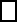   LocaleRégionaleRégionaleRégionaleNationale    InternationaleDate (début et fin)LieuPartenaire (s) impliqué (s)Publication des actes de la manifestationNombre de participants                                      Nationaux                                        Internationaux                                     Nationaux                                        Internationaux                                     Nationaux                                        Internationaux                                     Nationaux                                        Internationaux                                     Nationaux                                        Internationaux                                     Nationaux                                        Internationaux                                     Nationaux                                        InternationauxNombre de doctorants Organisateur UniversitéEcoleCentre universitaireEPSTUnité de rechercheUniversitéEcoleCentre universitaireEPSTUnité de rechercheUniversitéEcoleCentre universitaireEPSTUnité de rechercheOrganisateur FacultéInstitutFacultéInstitutFacultéInstitutOrganisateur DépartementDépartementDépartementOrganisateur Laboratoire de RechercheLaboratoire de RechercheLaboratoire de RechercheL’organisation est-elle confiée à une agence ?	Non	Oui, laquelle  	Non	Oui, laquelle  	Non	Oui, laquelle  	Non	Oui, laquelle  	Non	Oui, laquelle  	Non	Oui, laquelle  	Non	Oui, laquelle  Description : Présentation générale, objectifs, retombées scientifiques, pédagogiques et professionnelles attendues, Portée interdisciplinaire ou multisectorielle (10 à 15 lignes max). THEMESTHEMESDomaine de la manifestation :…………………………………….Domaine de la manifestation :…………………………………….Thème principal et axes : …………………………………….Thème principal et axes : …………………………………….Axe 1 :……Axe 2 :……..Axe 3 :……..……..Nombre estime d’intervenants (Joindre la liste établie des intervenants indiquant leur titre, fonction, institution et pays d’origine ainsi que l’intitulé de leur communication ou la transmettre dès que possible). Nombre estime d’intervenants (Joindre la liste établie des intervenants indiquant leur titre, fonction, institution et pays d’origine ainsi que l’intitulé de leur communication ou la transmettre dès que possible). Nombre estime d’intervenants (Joindre la liste établie des intervenants indiquant leur titre, fonction, institution et pays d’origine ainsi que l’intitulé de leur communication ou la transmettre dès que possible). Nombre estime de participants (Joindre la liste des participants par pays d’origine si elle est établie ou la transmettre dès que possible). Programme prévisionnel  Nombre de conférences plénièresNombre de sessionsNombre de communications orales /sessionNombre de communications par affichesNombre d’ateliersPartie II : Coordonnateur de la manifestationPartie II : Coordonnateur de la manifestationNom et PrénomGradeFonctionEtablissement de rattachementEmailPortableNom et PrénomEtablissement de rattachement/DépartementE-mailTél.………….………….………….………….………….………….………….………….………….………….………….………….………….………….………….………….………….………….………….………….Nom et PrénomEtablissement de rattachement E-mailPr. ………………..…………..……………………Pr. ………………..…………..……………………Pr. ………………..…………..……………………Pr. ………………..…………..……………………Pr. ………………..…………..……………………Pr. ………………..…………..……………………Pr. ………………..…………..……………………Pr. ………………..………..……………………Pr. ………………..…………..……………………Pr. ………………..…………..……………………Pr. ………………..…………..……………………Pr. ………………..………..……………………Pr. ………………..…………..……………………Pr. ………………..…………..……………………Pr. ………………..…………..……………………Pr. ………………..…………..……………………Pr. ………………..…………..……………………Pr. ………………..…………..……………………Pr. ………………..…………..……………………Pr. ………………..…………..……………………Pr. ………………..…………..……………………Partie V : APPUI SOLLICITE    	Partie V : APPUI SOLLICITE    	Partie V : APPUI SOLLICITE    	Avez-vous adressé une demande de soutien à la DGRSDT ?                           OUI                                    NON   Avez-vous déjà bénéficié d’un soutien de la ‘agence antérieurement ?           OUI                                    NON   Si oui, pour quelle(s) manifestation(s) ?       (Préciser Intitulé et année)Avez-vous adressé une demande de soutien à la DGRSDT ?                           OUI                                    NON   Avez-vous déjà bénéficié d’un soutien de la ‘agence antérieurement ?           OUI                                    NON   Si oui, pour quelle(s) manifestation(s) ?       (Préciser Intitulé et année)Avez-vous adressé une demande de soutien à la DGRSDT ?                           OUI                                    NON   Avez-vous déjà bénéficié d’un soutien de la ‘agence antérieurement ?           OUI                                    NON   Si oui, pour quelle(s) manifestation(s) ?       (Préciser Intitulé et année)NATUREMontant en DAObservationsSoutien à la participation……………………………………Publication des actes……………………………………Impression des actes……………………………………Impression (affiches, banner, programme,…)……………………………………AUTRES (à préciser)……………………………………TOTAL…………………Partie VI :		Contribution de l’organisme organisateur et autres sponsors Partie VI :		Contribution de l’organisme organisateur et autres sponsors Partie VI :		Contribution de l’organisme organisateur et autres sponsors Partie VI :		Contribution de l’organisme organisateur et autres sponsors Nature de la contributionDétail de la contributionMontant en DAAccordés/En prospectionHébergement……………...……………...……………Restauration……………...……………...……………Billetterie……………...…………………….……………Transport……………...……………...……………TotalTotal……………...……………Partie VII :		Frais d’inscriptionPartie VII :		Frais d’inscriptionPartie VII :		Frais d’inscriptionMontant des frais 	Enseignants chercheurs…..,00 D.A.Montant des frais           Chercheurs des universités étrangères…..,00 D.A.Montant des frais 	Doctorant…..,00 D.A.Montant des frais 	Professionnel…..,00 D.A.Montant des frais 	Autres …………………………………………..…..,00 D.A.Les frais d’inscription couvrent 	Documents fournis	Documents fournisLes frais d’inscription couvrent 	Pause-café	Pause-caféLes frais d’inscription couvrent             Hébergement            HébergementLes frais d’inscription couvrent              Déjeuner             DéjeunerLes frais d’inscription couvrent              Diner             DinerLes frais d’inscription couvrent              Autres à précisé             Autres à préciséPartie IX :		EngagementPartie X :	Avis et Signatures Partie X :	Avis et Signatures Demandeur/ Président du Comité d’OrganisationConseil du LaboratoireConseil Scientifique de l’établissement ou de la Faculté ou de l’institutchef de l’établissement